Фотоотчет Праздник«В гости к Осени».Здравствуй, осень золотая, голубая неба высь!Листья жёлтые, слетая, на дорожку улеглись.Сад раскрасился цветами астр, пионов, георгин,А вверху огнём пылают гроздья красные рябин!Что грустить теперь о лете! Осень в гости к нам пришла.В позолоченной карете всем подарки привезла.Мне совсем не грустно в садике гулять,Разноцветных листьев хочется набрать.С неба рассыпаются капельки дождяОсень золотая, я люблю тебя!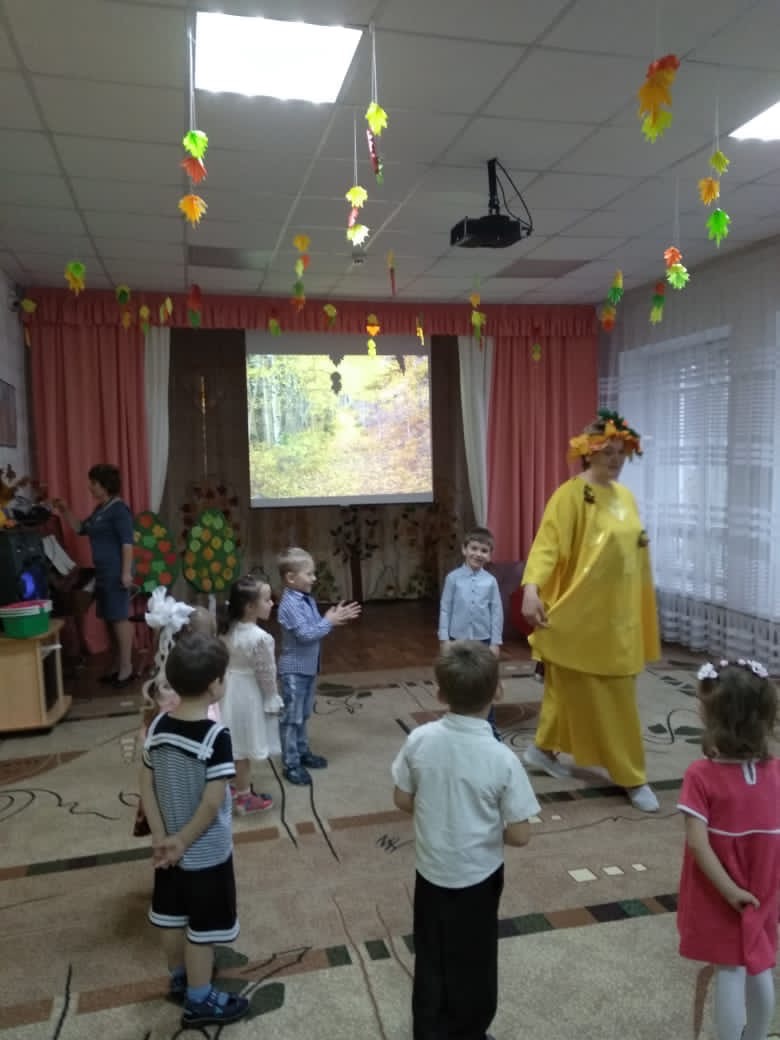 Осень играла с детьми в игру "Дождик и солнышко". Ребята эмоционально реагировали на игру, резвились, прятались под зонтики. 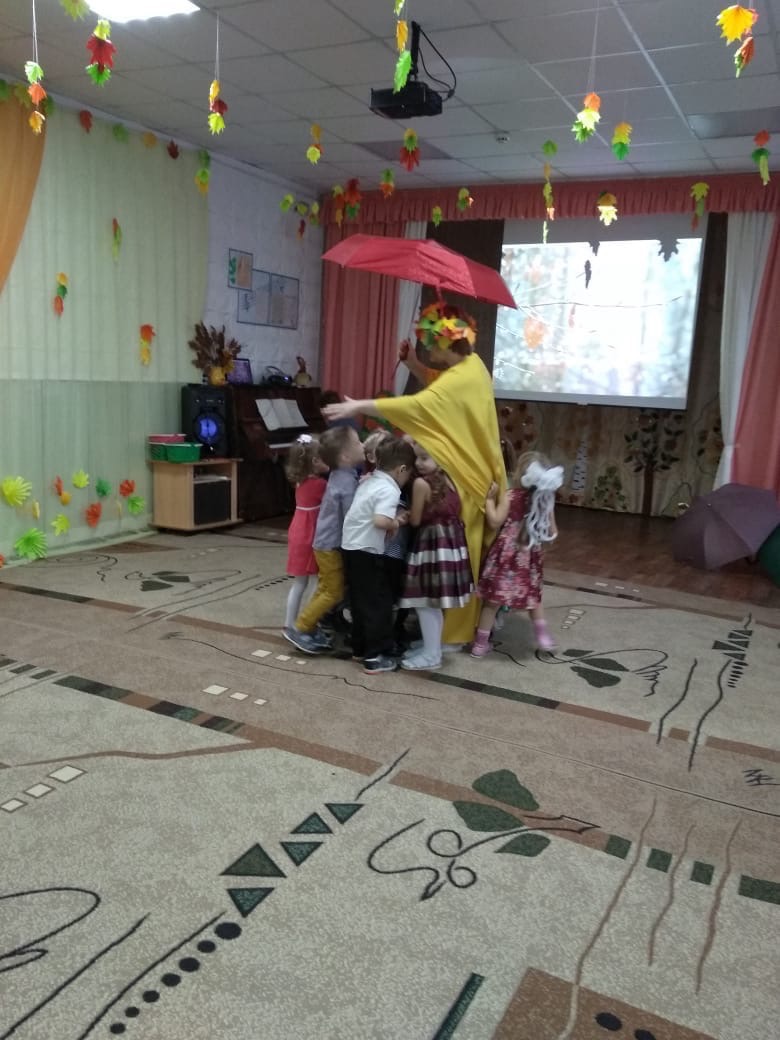 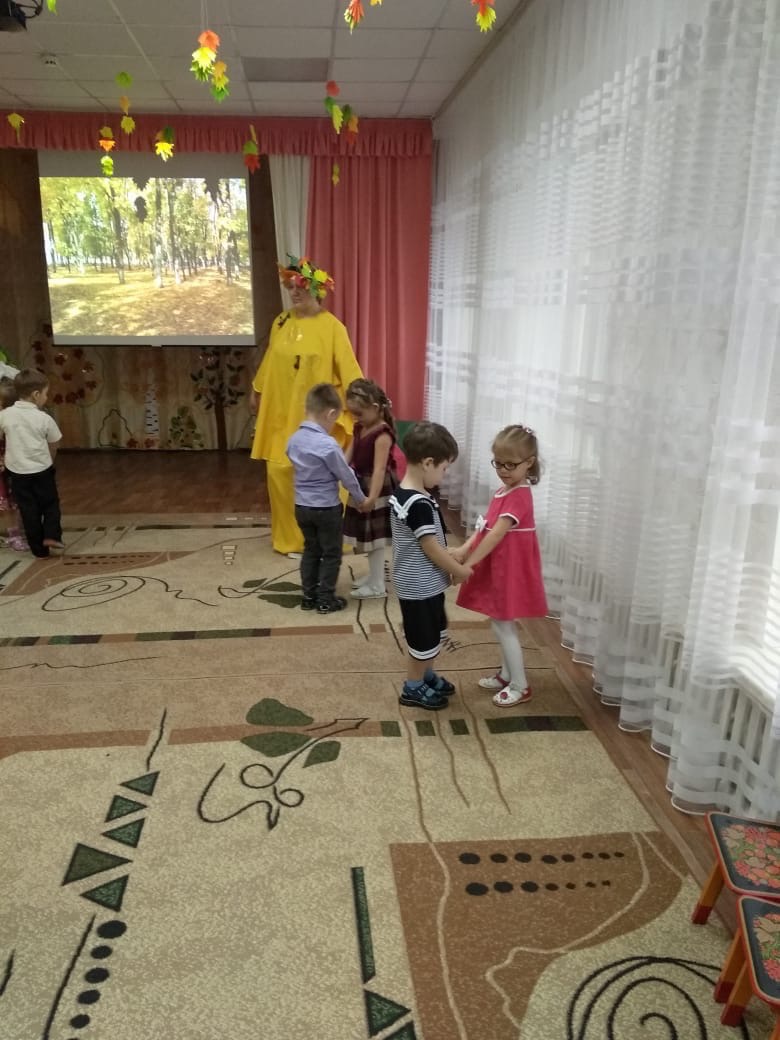 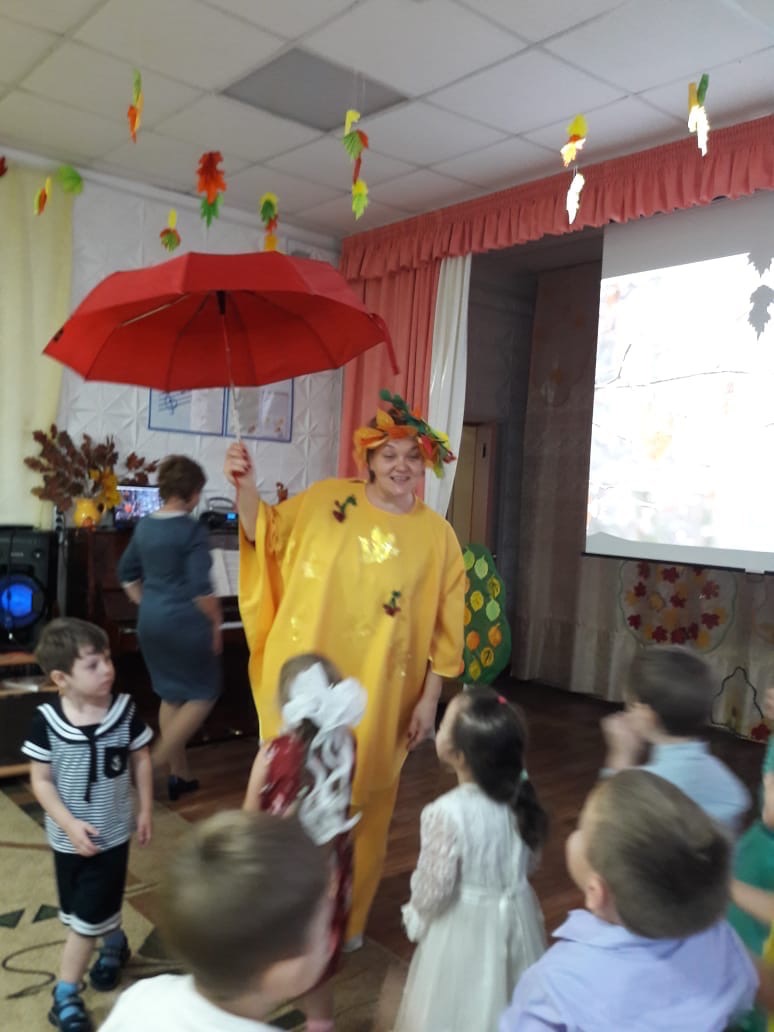 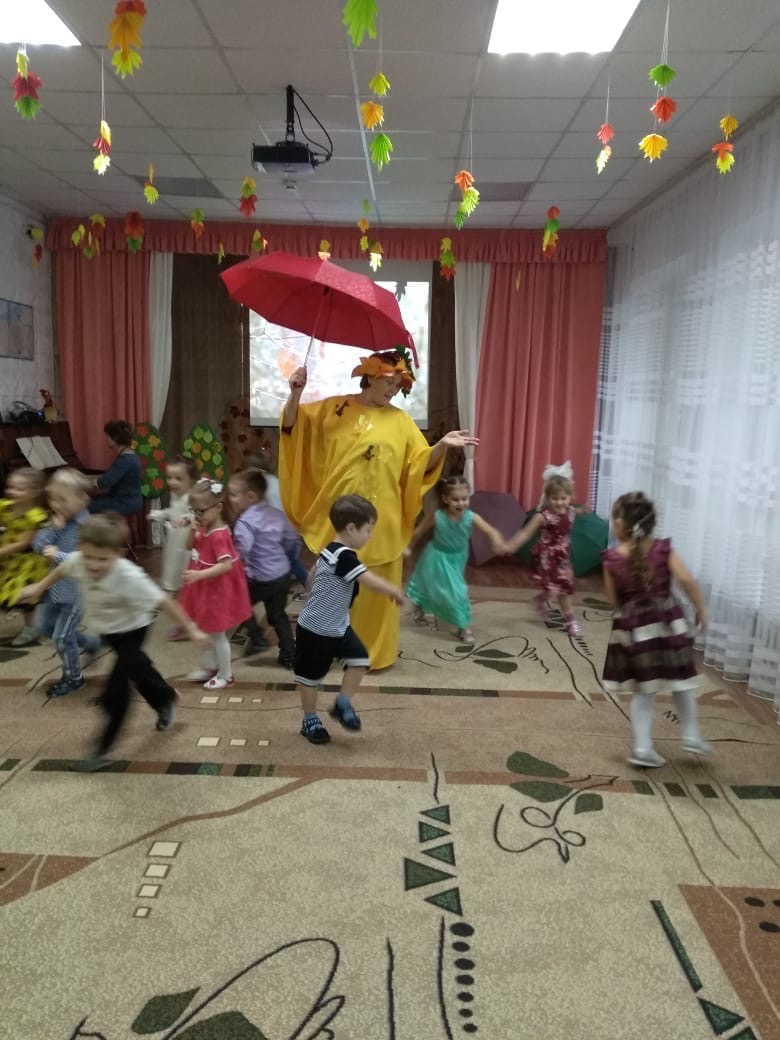 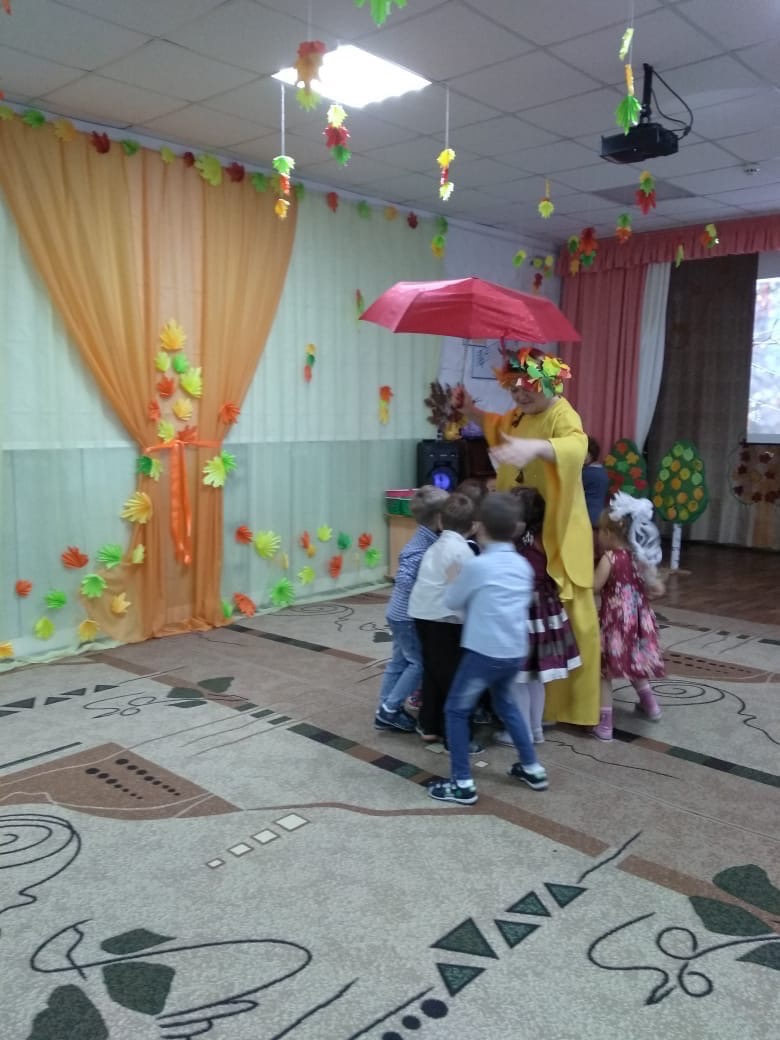 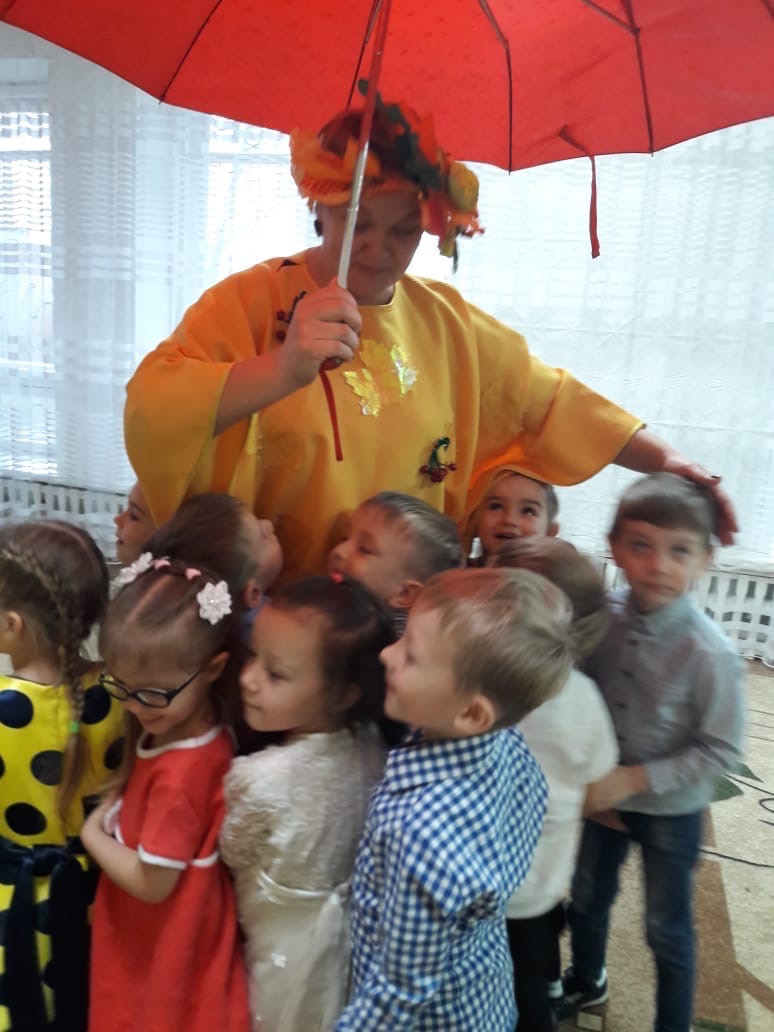 Дети вместе с Осенью танцевали танец «Дружные пары»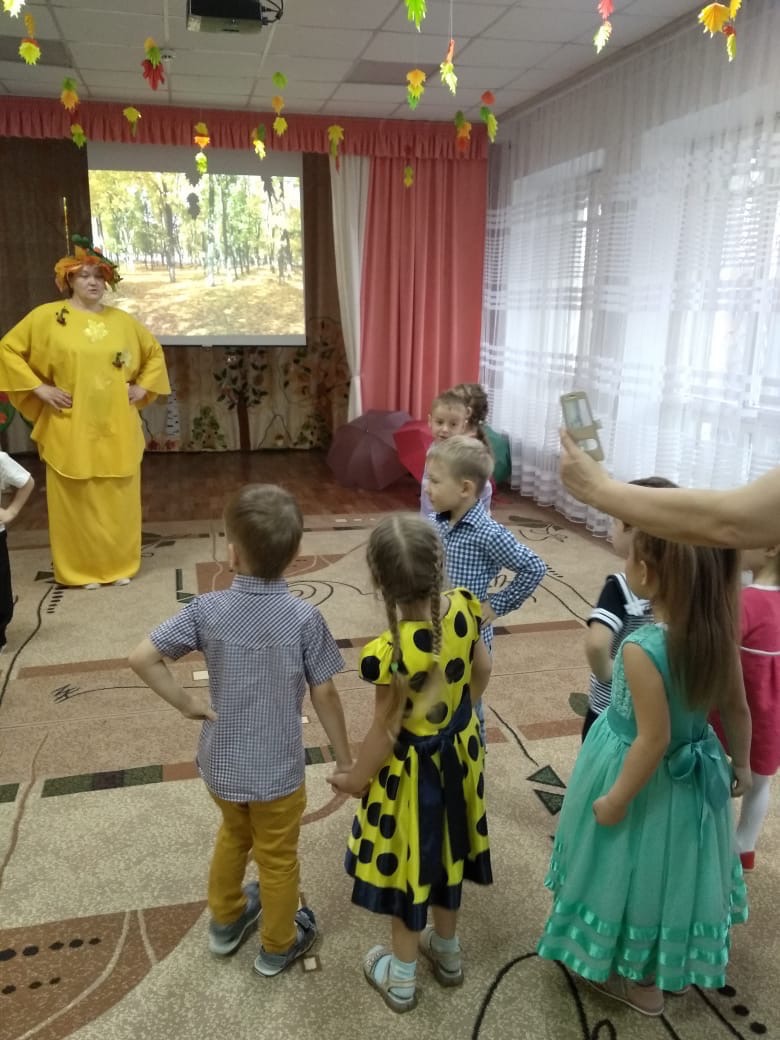 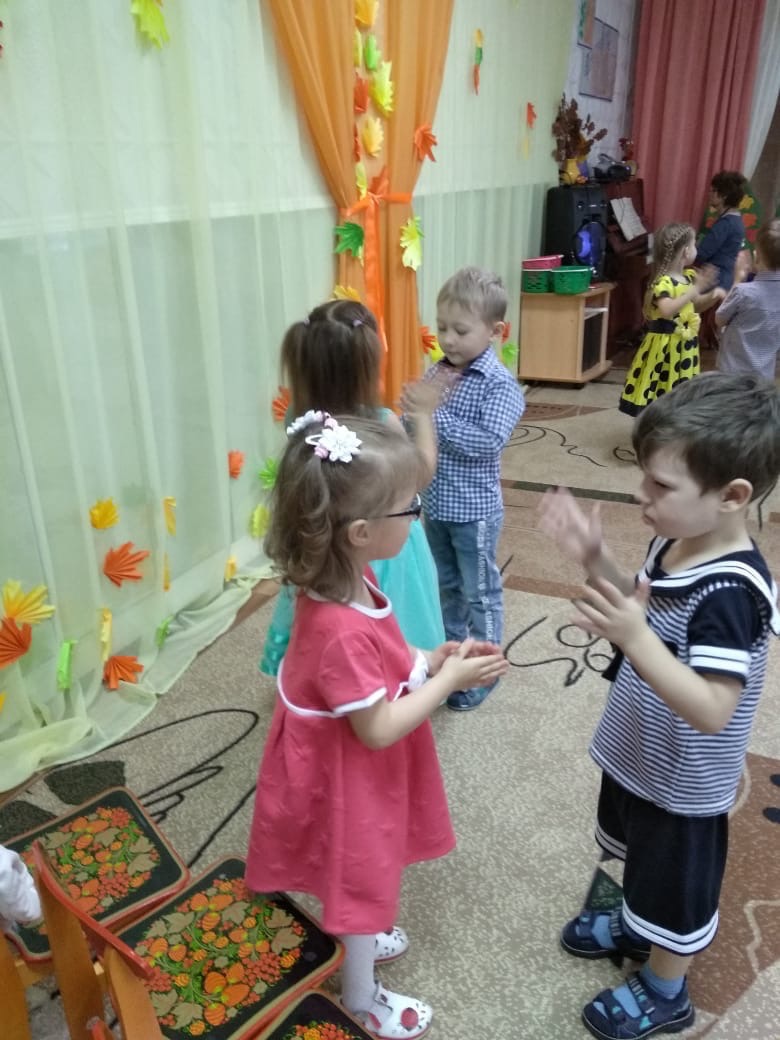 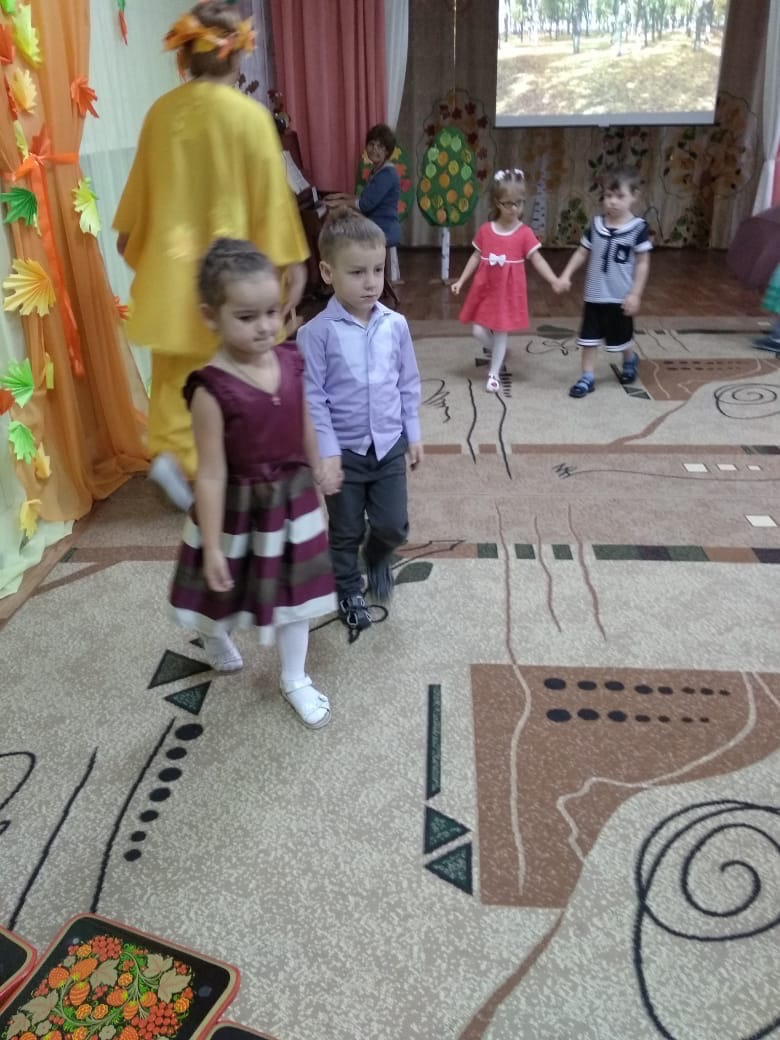 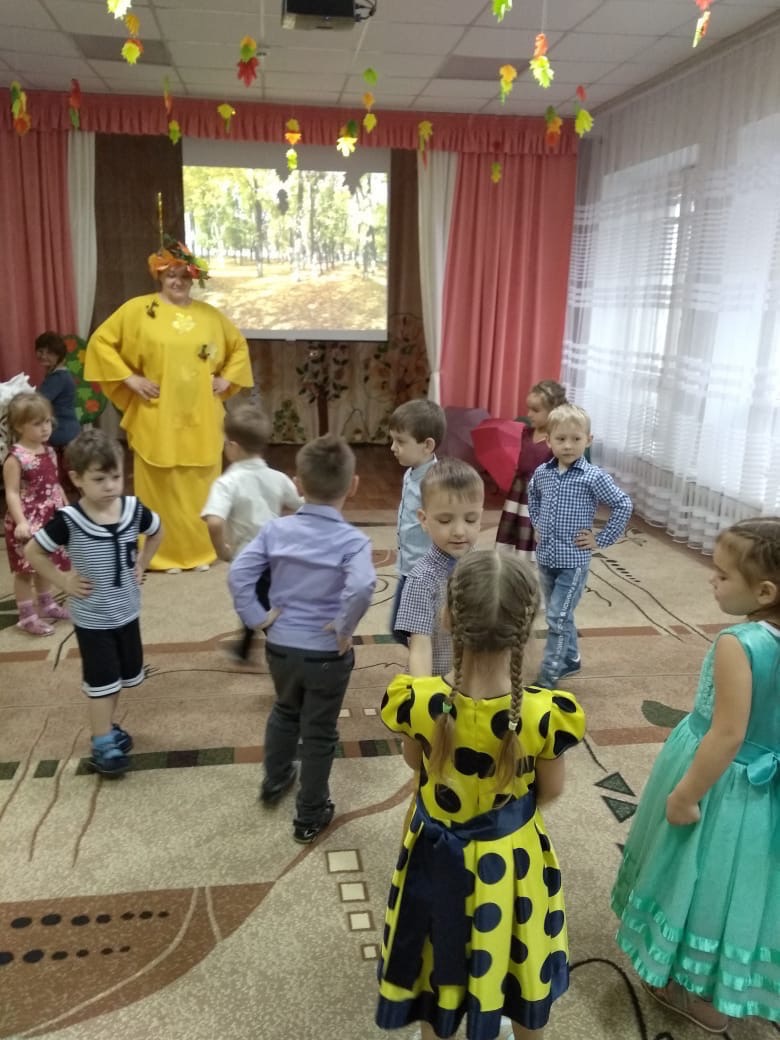 И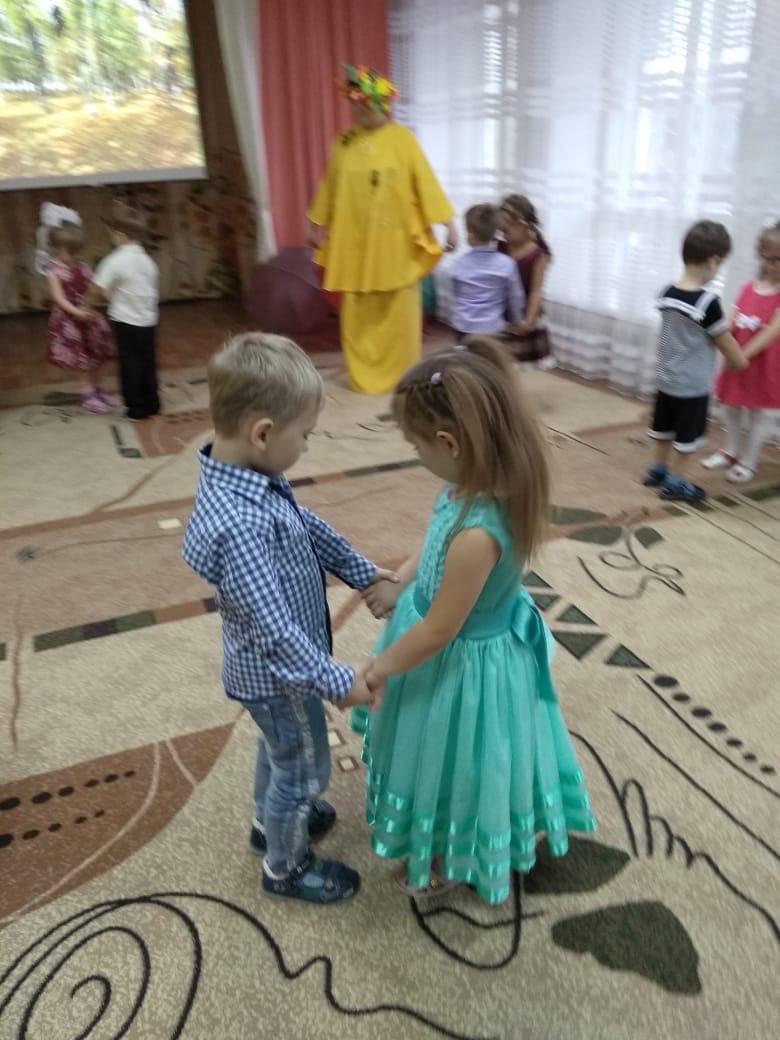 Играли в игры «Собери листики», «Помоги белочки сделать запасы на зиму»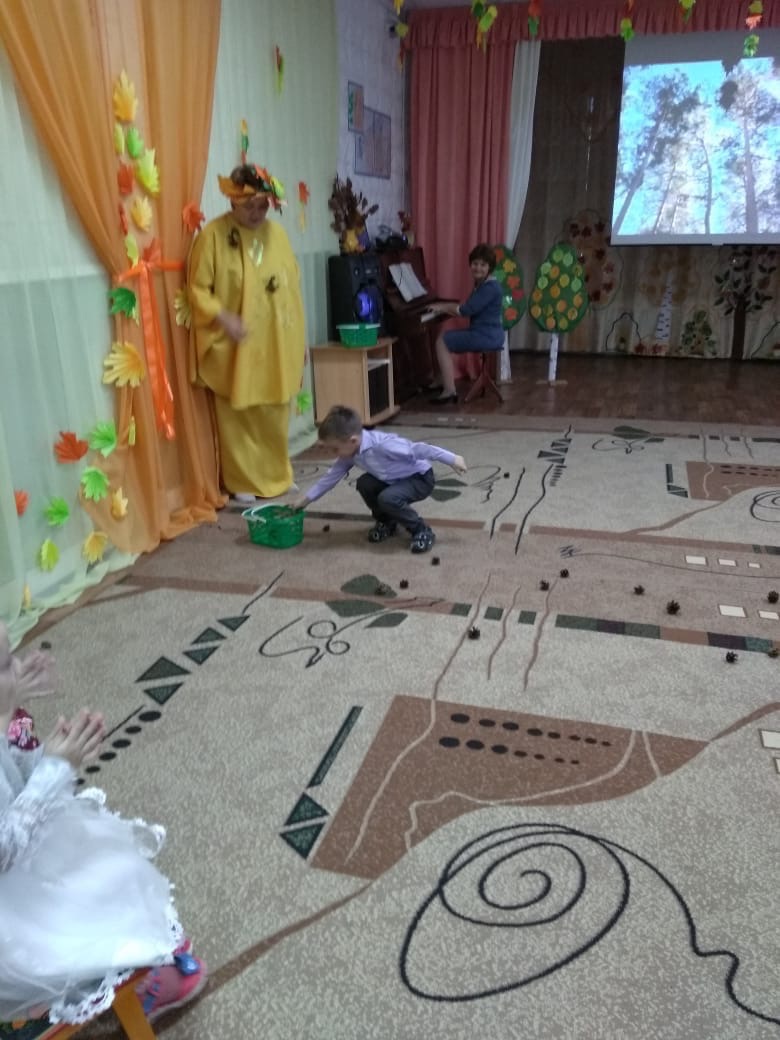 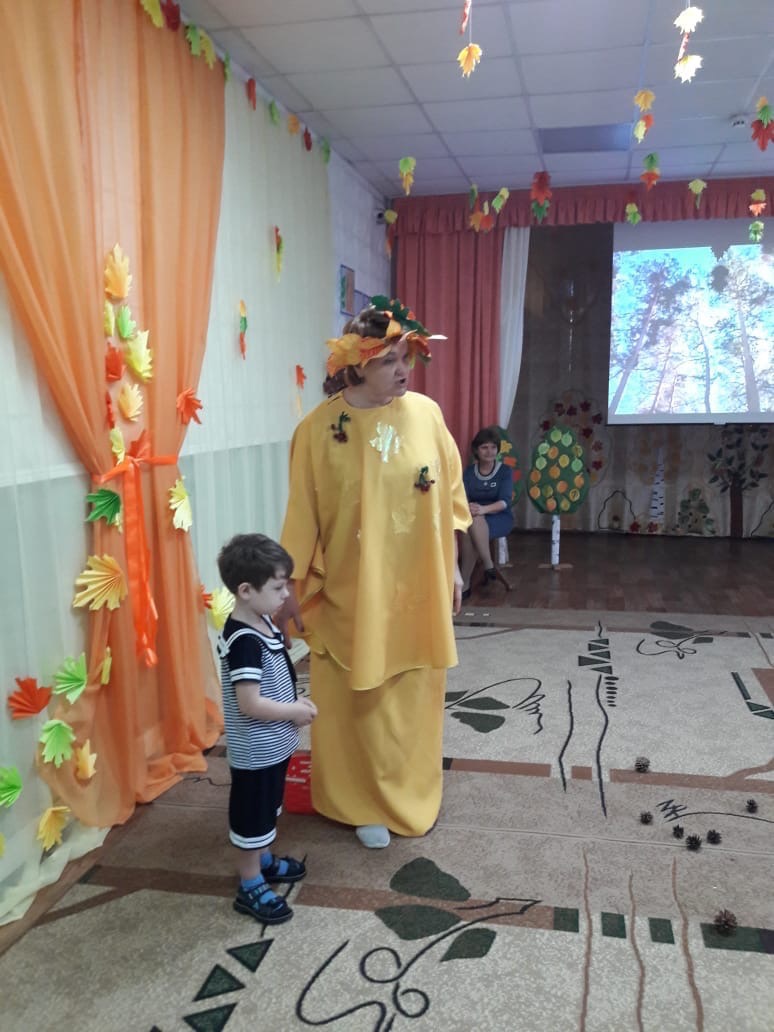 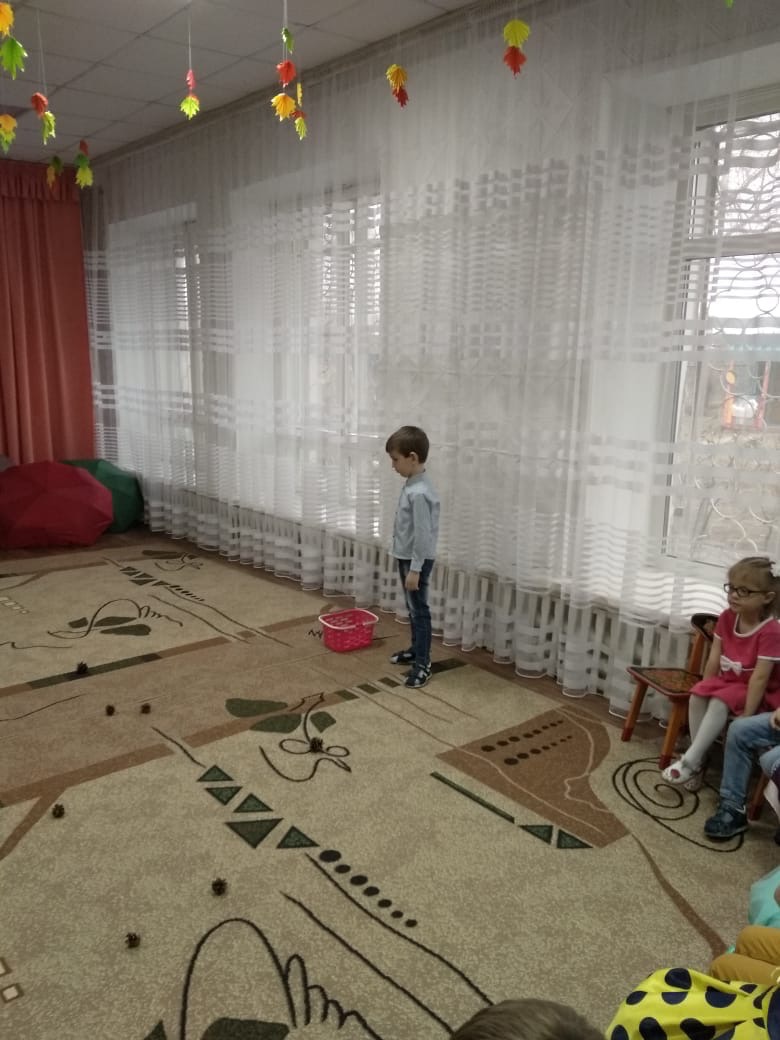 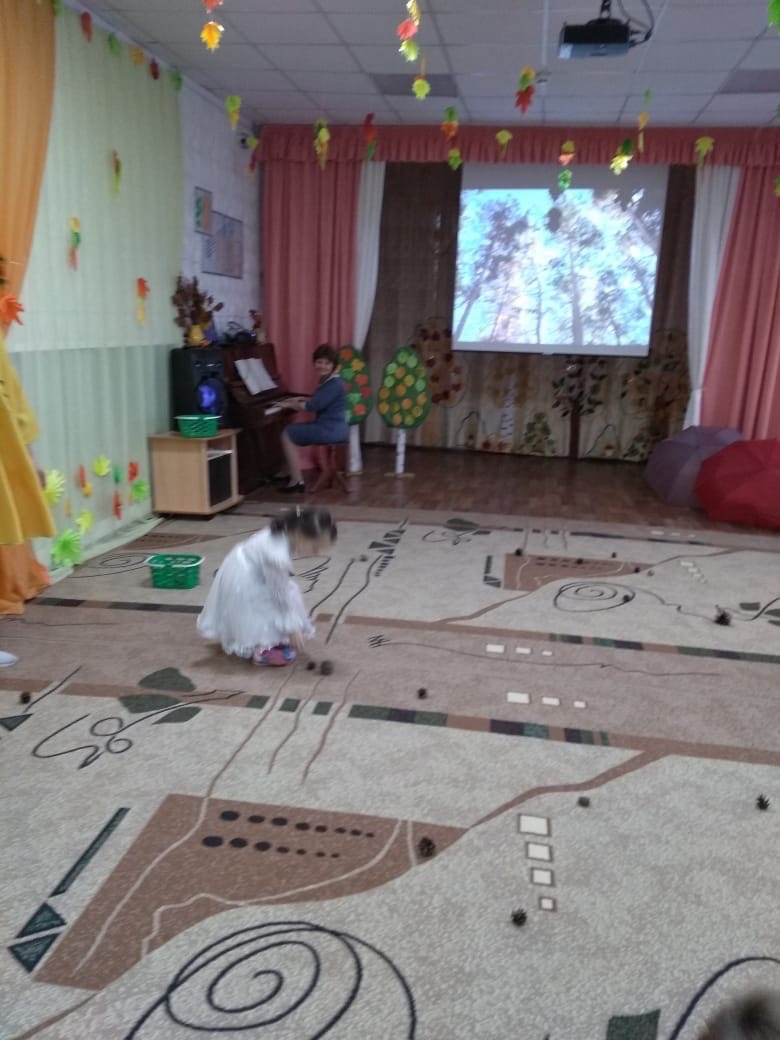 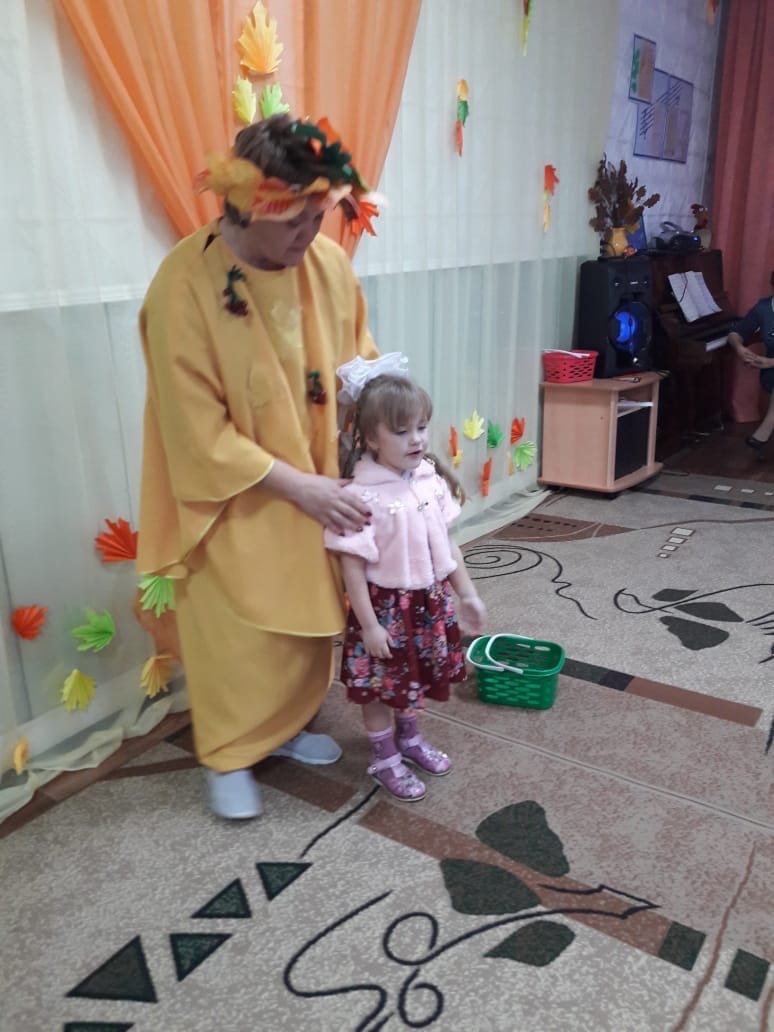 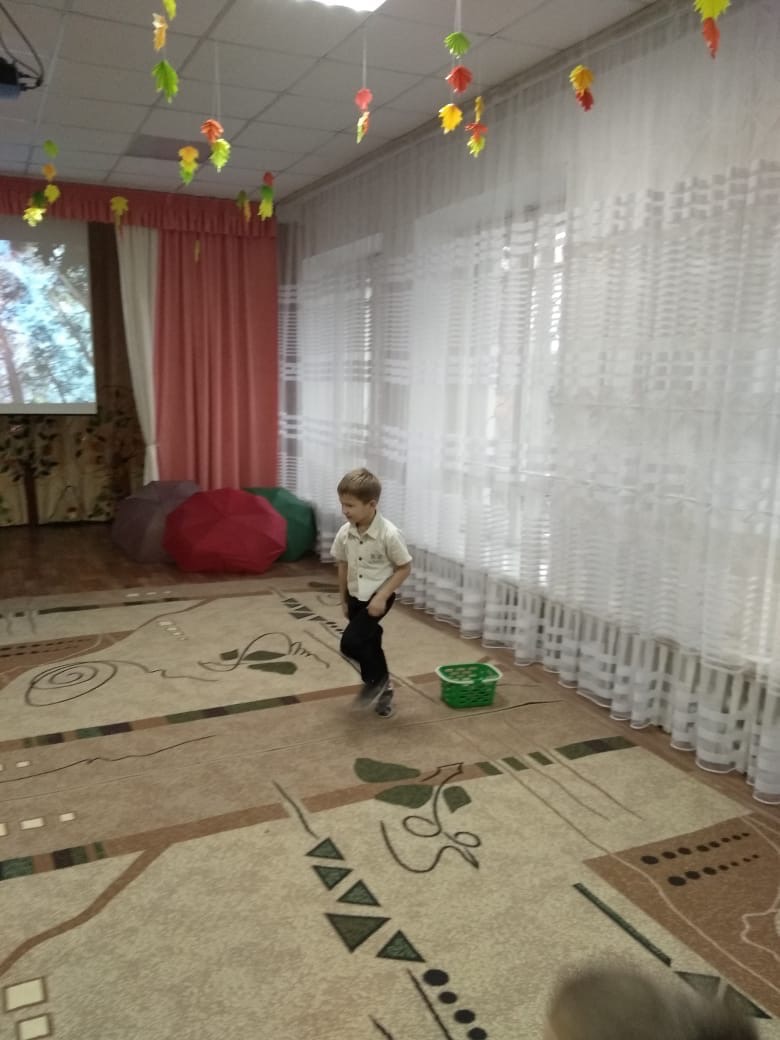 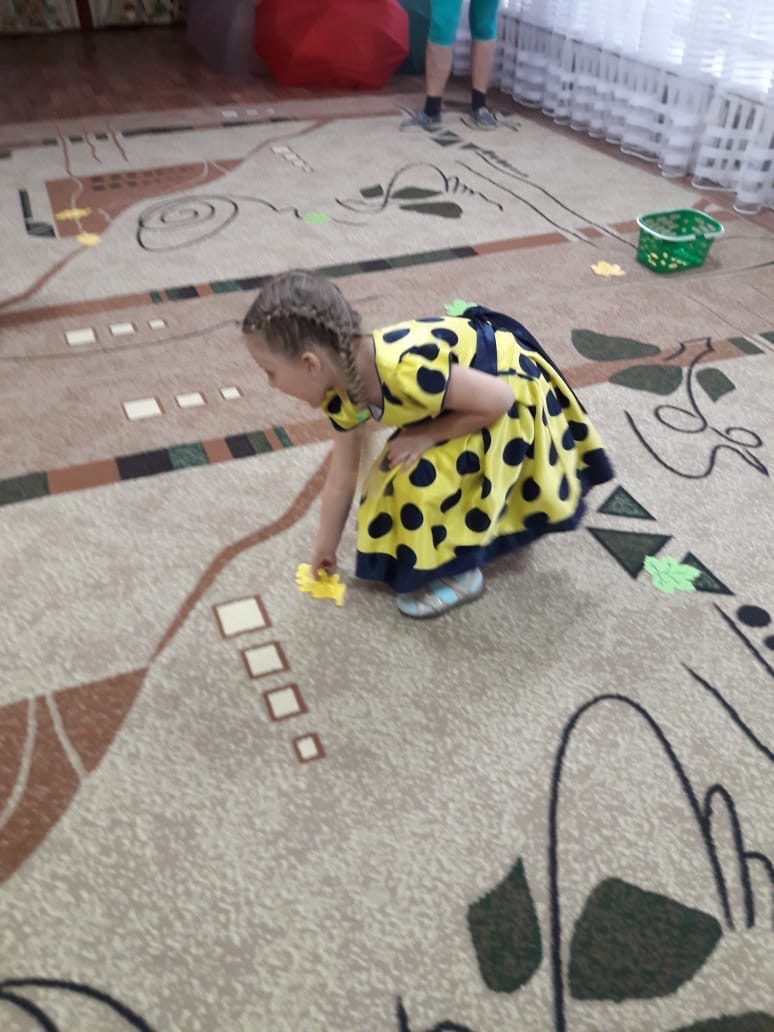 Ребята пели песню о приметах осени.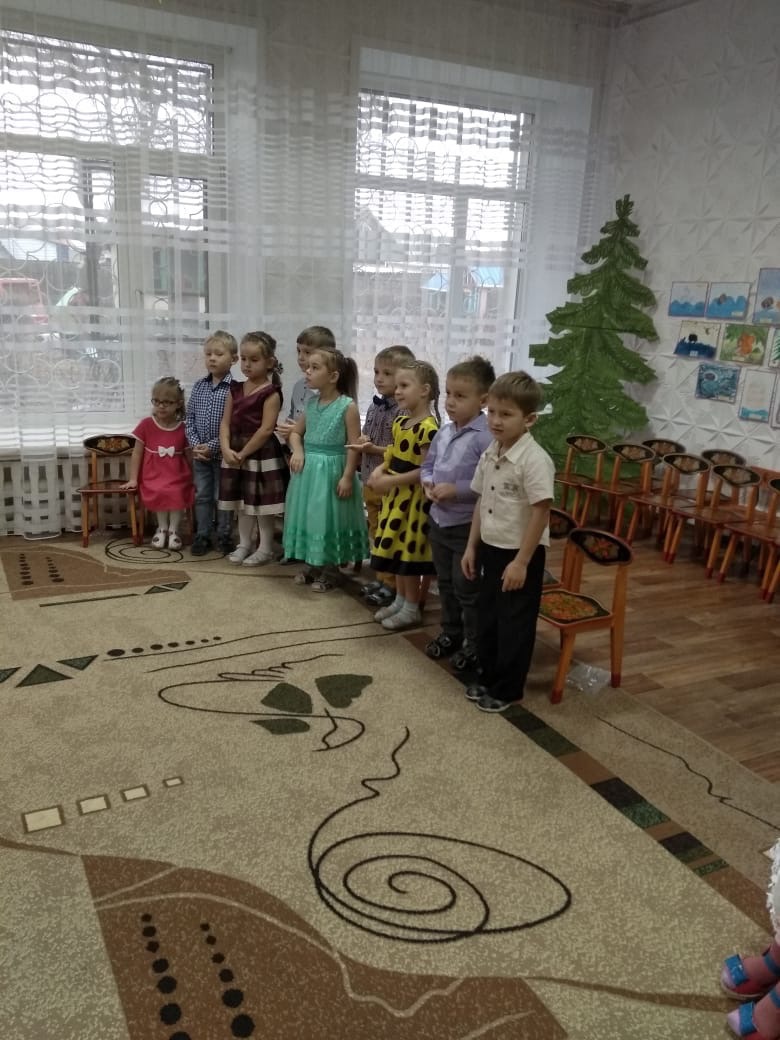 Осень угостила ребят дарами леса.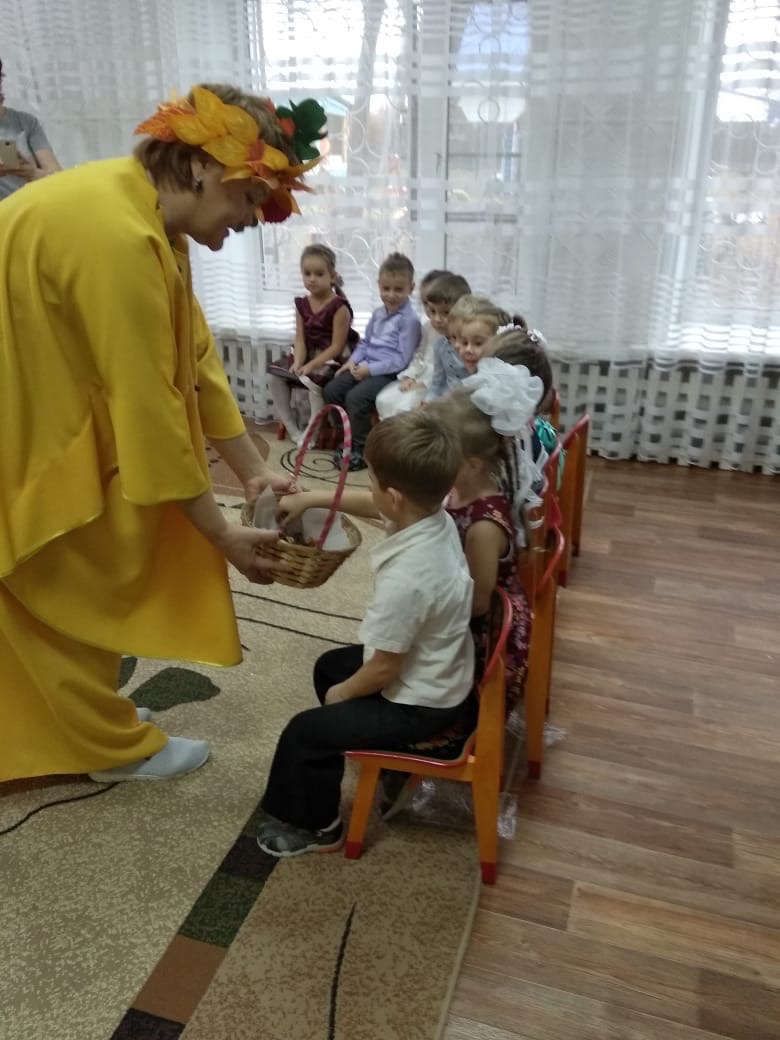 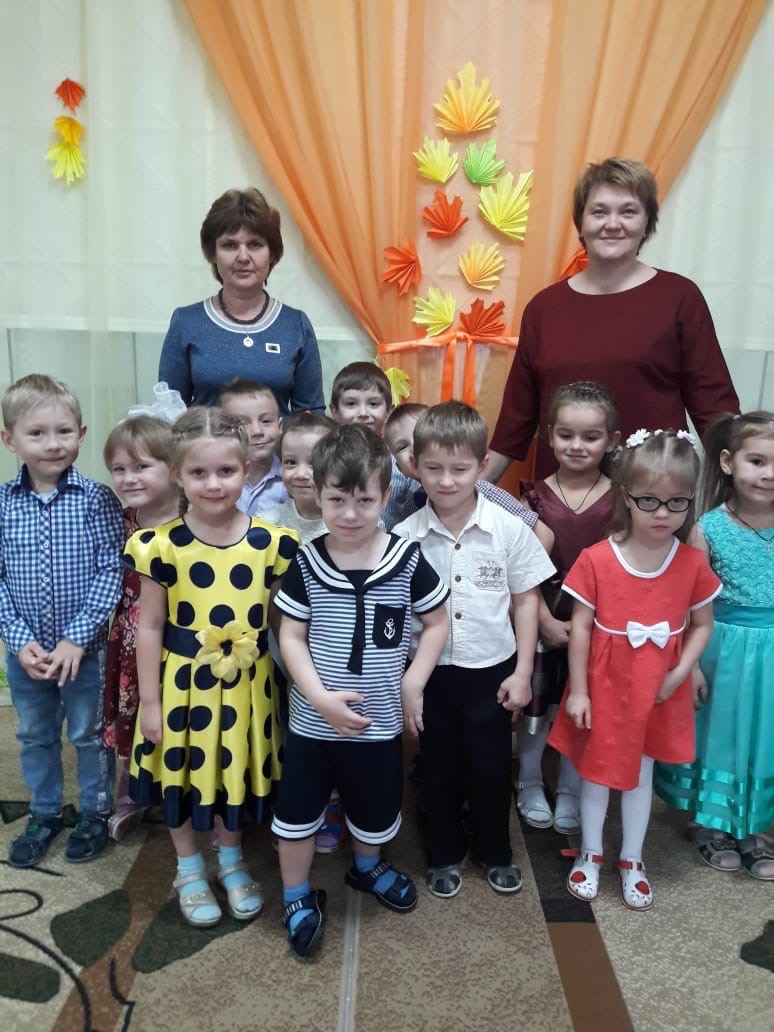 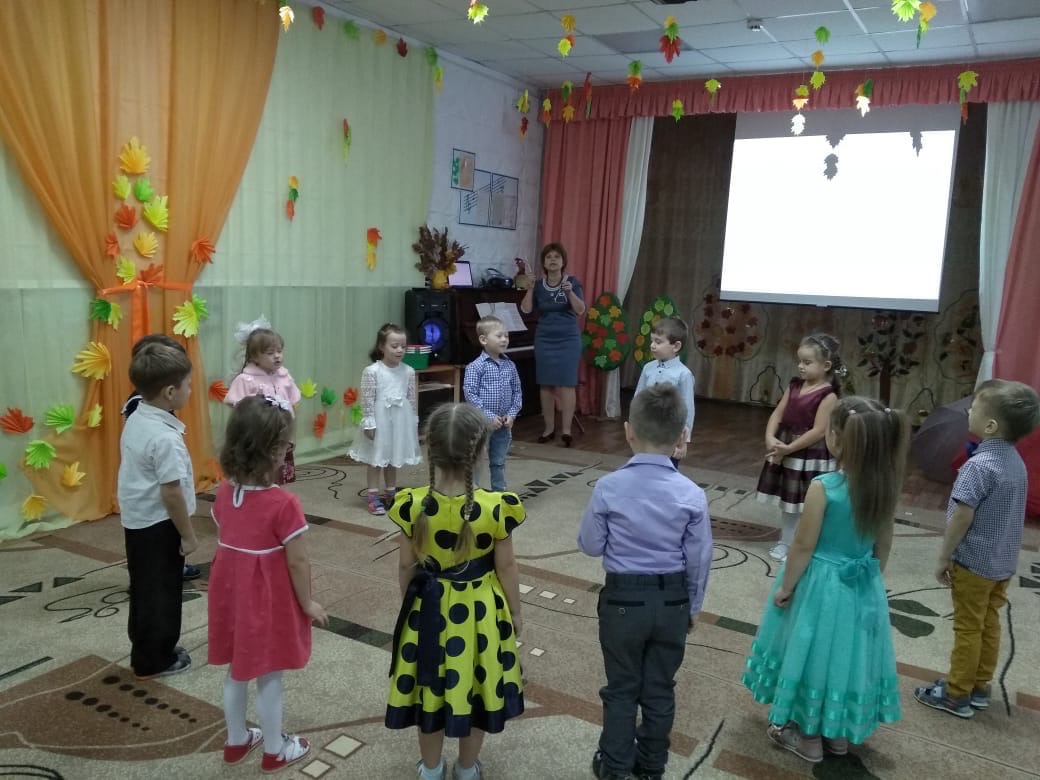 